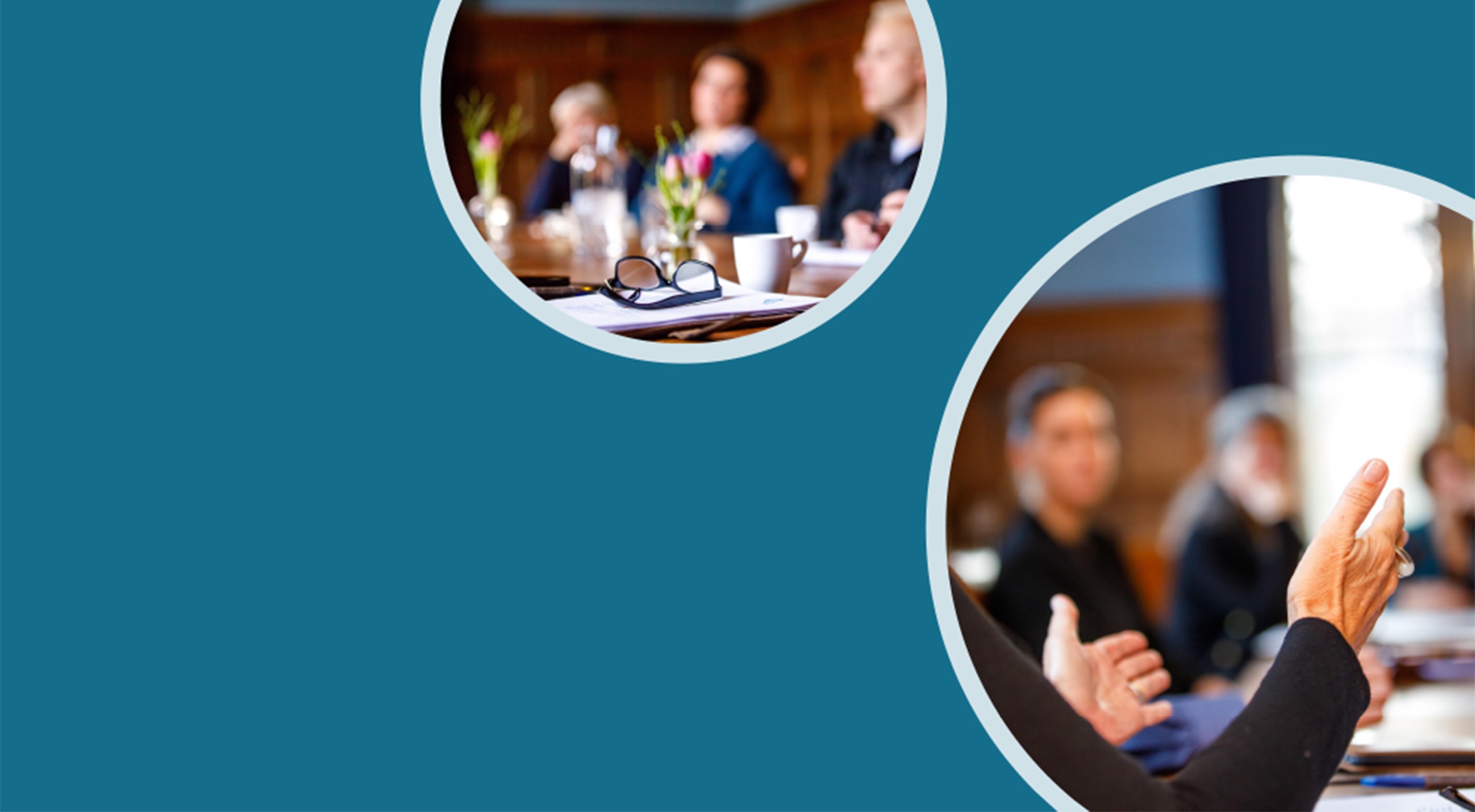 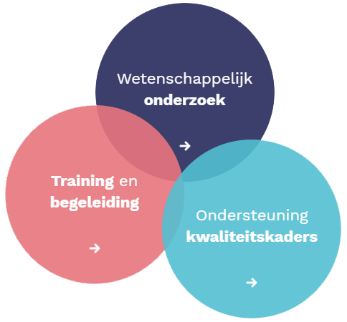 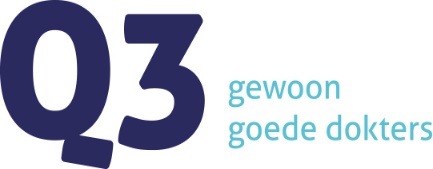 Programma ‘Bevlogenheid’Opbouw en indeling13.00 – 13.45Naast een kort welkom en verwachting, komen actuele literatuur, thema’s/speerpunten voorbij rondom het Job Demands Resources Model (JDRM), en inzichten rondom Positive Psychology,  ‘Calling & Comradship13.45 – 14.30 Programma deel 1De groepsleden vragen kort voor zichzelf ‘Ta Da’ lijst op te stellen (waar is men trots op, kijkt men met plezier op terug). Aansluitend dit met elkaar delen in bijdrages van 2-5 minuten (geen discussie). Wij halen op, en halen er met de groep een rode draad uit. 14.30 – 14.45 Pauze14.45 – 15.30 Programma deel 2: In subgroepen van 5 bespreken van de behoeftes voor de toekomst aan de hand van ‘Q3-energiegeverskaarten en energielekkerskaarten’. Gezamenlijk bespreken van de inbreng en de mogelijke acties voor vervolg15.30 – 16.15Wrap-up. Evaluatie en actieplan. Wat neem je als persoon en als groep mee. Positive Take Home message. 